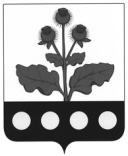 АДМИНИСТРАЦИЯ РОССОШКИНСКОГО СЕЛЬСКОГО ПОСЕЛЕНИЯ РЕПЬЕВСКОГО МУНИЦИПАЛЬНОГО РАЙОНА ВОРОНЕЖСКОЙ ОБЛАСТИПОСТАНОВЛЕНИЕ« 14  »  марта         2019 г. № 6                      с. РоссошкиВ соответствии, Федеральным законом от 25.12.2008 года № 273-ФЗ «О противодействии коррупции», рассмотрев протест прокурора от 28.02.2019 №2-1-2019/97, администрация Россошкинского сельского поселения Репьевского муниципального района Воронежской области постановляет:В постановление администрации Россошкинского сельского поселения Репьевского муниципального района от 26.05.2010 г. № 31 «Об утверждении порядка уведомления представителя нанимателя (работодателя) о фактах обращения в целях склонения муниципального служащего администрации Россошкинского сельского поселения Репьевского муниципального района к совершению коррупционных правонарушений» (далее - Постановление) внести следующие изменения:1.1. Пункт 7 порядка уведомления представителя нанимателя (работодателя) о фактах обращения в целях склонения муниципального служащего администрации Россошкинского сельского поселения Репьевского муниципального района к совершению коррупционных правонарушений, утвержденного Постановлением, признать утратившим силу;1.2. Пункт 10 Порядка, утвержденного Постановлением изложить в следующей редакции:« 10. Сроки и порядок рассмотрения уведомлений о обращении в целях склонения муниципального служащего к совершению коррупционных правонарушений устанавливается распоряжением администрации Россошкинского сельского поселения Репьевского муниципального района «О межведомственной комиссии Россошкинского сельского поселения Репьевского муниципального района по рассмотрению уведомлений о фактах обращения в целях склонения муниципального служащего к совершению коррупционных правонарушений.».2. Настоящее постановление вступает в силу после его официального обнародования.О внесении изменений в постановление администрации Россошкинского сельского поселения Репьевского муниципального района от 26.05.2010 г. № 31 «Об утверждении порядка уведомления представителя нанимателя (работодателя) о фактах обращения в целях склонения муниципального служащего администрации Россошкинского сельского поселения Репьевского муниципального района к совершению коррупционных правонарушений»Глава сельского поселения	Т.А. Анохина